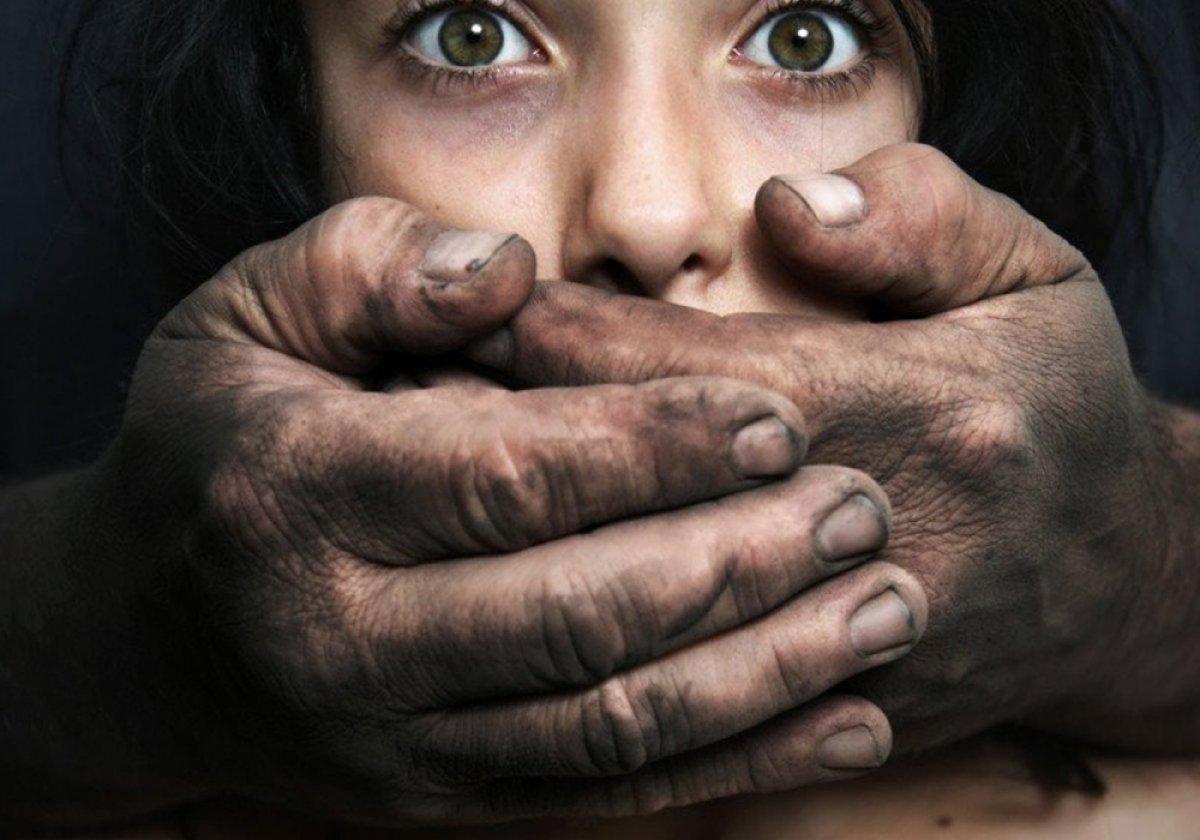 СООБЩИТЕ ОБ ЭТОМ!!!т.+375-29-612-98-17т.+375-33-389-08-93ОТДЕЛ ПО ПРОТИВОДЕЙСТВИЮ ТОРГОВЛЕ ЛЮДЬМИУНиПТЛ КМ УВД МИНСКОГО ОБЛИСПОЛКОМА(8017)-2290848  «kids.pomogut.by»